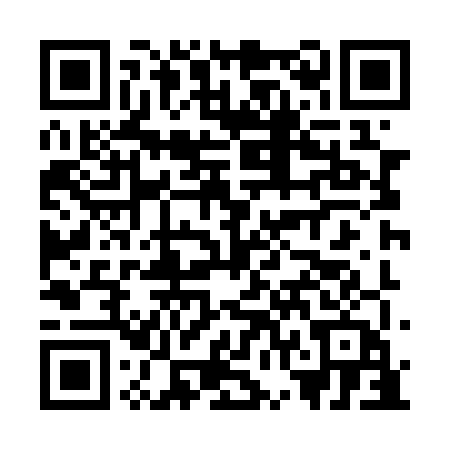 Prayer times for Cumberland Beach, Ontario, CanadaWed 1 May 2024 - Fri 31 May 2024High Latitude Method: Angle Based RulePrayer Calculation Method: Islamic Society of North AmericaAsar Calculation Method: HanafiPrayer times provided by https://www.salahtimes.comDateDayFajrSunriseDhuhrAsrMaghribIsha1Wed4:336:071:156:158:239:572Thu4:316:051:146:158:249:593Fri4:296:041:146:168:2610:014Sat4:276:021:146:178:2710:025Sun4:256:011:146:188:2810:046Mon4:236:001:146:188:2910:067Tue4:225:581:146:198:3010:088Wed4:205:571:146:208:3210:099Thu4:185:561:146:208:3310:1110Fri4:165:551:146:218:3410:1311Sat4:145:531:146:228:3510:1412Sun4:135:521:146:228:3610:1613Mon4:115:511:146:238:3710:1814Tue4:095:501:146:248:3910:2015Wed4:085:491:146:248:4010:2116Thu4:065:481:146:258:4110:2317Fri4:045:471:146:268:4210:2518Sat4:035:461:146:268:4310:2619Sun4:015:451:146:278:4410:2820Mon4:005:441:146:288:4510:3021Tue3:585:431:146:288:4610:3122Wed3:575:421:146:298:4710:3323Thu3:555:411:146:308:4810:3424Fri3:545:401:146:308:4910:3625Sat3:535:391:156:318:5010:3726Sun3:515:391:156:318:5110:3927Mon3:505:381:156:328:5210:4028Tue3:495:371:156:328:5310:4229Wed3:485:371:156:338:5410:4330Thu3:475:361:156:348:5510:4531Fri3:455:351:156:348:5610:46